ARBEJDSPLAN FOR PERIODEN APRIL 2019 – MARTS 2020.APRIL.Torsdag den 4. april kl. 19.00: BANKOSPIL.Torsdag den 4. april kl. 13.30 – 15.30: Strikkeklub.Torsdag den 18. april kl. 13.30 – 15.30: Strikkeklub.MAJ.Torsdag den 2. maj kl. 19.00: BANKOSPIL.Torsdag den 2. maj kl. 13.30 – 15.30: Strikkeklub.Torsdag den 16. maj kl. 13.30 – 15.30: Strikkeklub.Torsdag den 30. maj kl. 13.30 – 15.30: Strikkeklub.JUNI.Torsdag den 13. juni kl. 13..30 – 15.30: Strikkeklub.Torsdag den 28. juni kl. 13.30 – 15.30: Strikkeklub.Lørdag den 29. juni – Indvielse af det renoverede beboerhus – sommerfest.JULI.  FERIE!AUGUST.Mandag den 12. august kl. 19.00: Medhjælpermøde.Uge 34 – loppemarkedet forberedes!Weekenden 24. – 25. august: Loppemarked.SEPTEMBER.Torsdag den 5. september kl. 19.00: BANKOSPIL.Torsdag den 5. september kl. 13.30 – 15.30: Strikkeklub.Torsdag den 19. september kl. 13.30 – 15.30: Strikkeklub.Fredag den 27. sept. – fællesspisning.Perioden september 2019 – marts 2020:Strikkeklub i lige uger kl. 13.30 – 15.30Bankospil den første torsdag i måneden kl. 19.00.Fællesspisning den 31. oktober.Fællesspisning – julemad – 26. november.Fællesspisning den 22. jan., 27. feb. og 1. april 2020.Generalforsamling 24. marts 2020.Pris for fællespisning er 60 kr. pr. voksen, 30 kr. for børn – max. 150 kr. pr. familie. I hele perioden:Etablering af motionsklub.Ny langtidsplan for forbedringer af beboerhuset!.Bestyrelsesmøder:2. april, 7. maj, 11. juni, 12. aug., 17. sept., 29. okt., 19. nov, 21. jan, 18. feb. og 10. marts.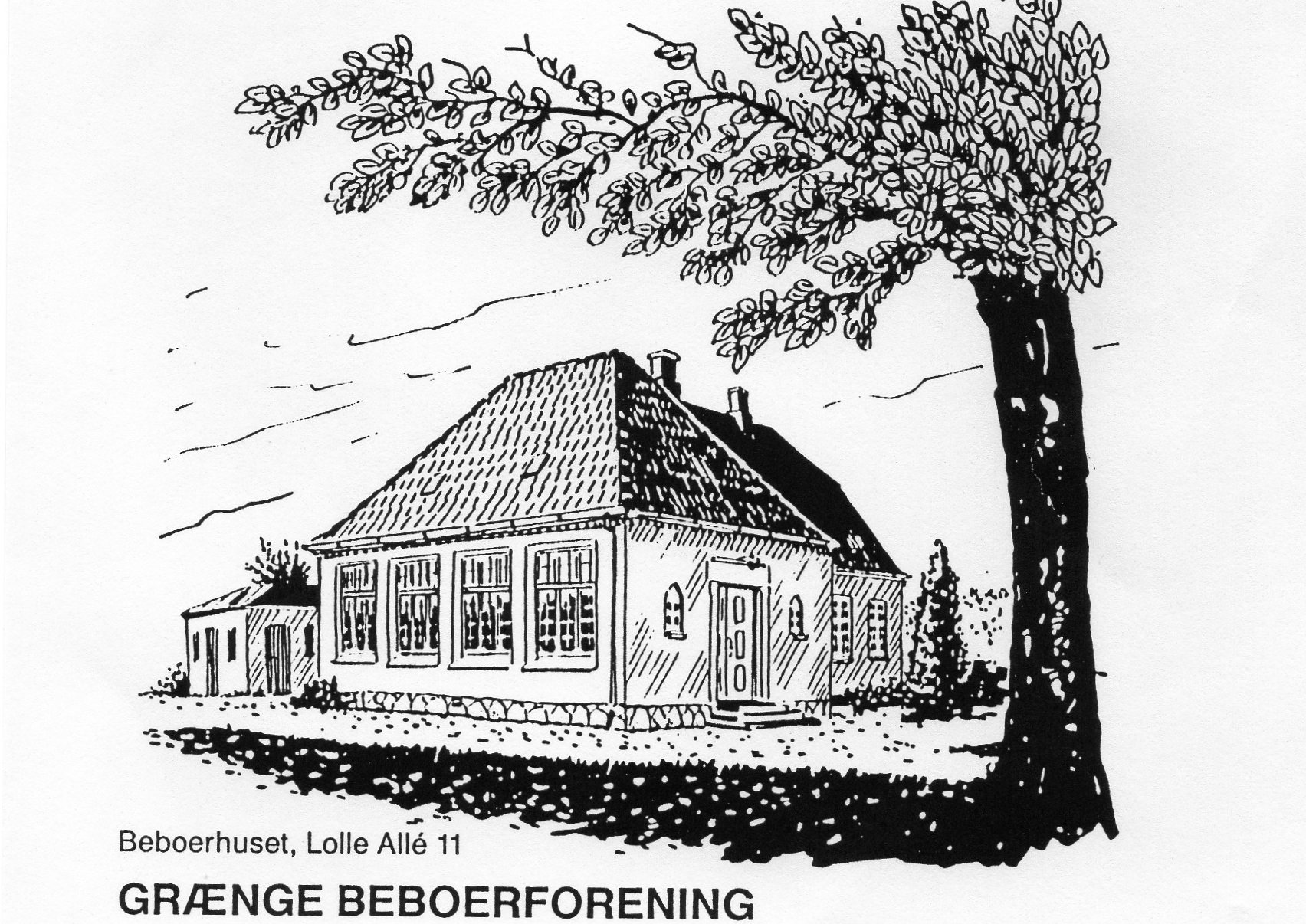 